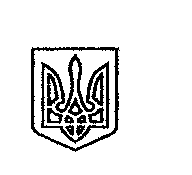 ЩАСЛИВЦЕВСЬКА СІЛЬСЬКА РАДАВИКОНАВЧИЙ КОМІТЕТ                                                     РІШЕННЯ№14215.08.2019	Про роботу Комунальної установи зкапітального будівництва об’єктів соціально - культурного і комунального призначення за І півріччя 2019 року          Заслухавши та обговоривши інформацію директора Комунальної установи з капітального будівництва об’єктів соціально - культурного і комунального призначення Мирошниченко В.Г., про роботу підприємства за  І півріччя 2019 року, керуючись п.4/власні повноваження/ ст.27, п.1,5,9 /власні повноваження/ст.30 Закону України «Про місцеве самоврядування в Україні», виконком Щасливцевської сільської радиВИРІШИВ:1.Інформацію про роботу директора Комунальної установи з капітального будівництва об’єктів соціально - культурного і комунального призначення  прийняти до відома.2. Роботу  Комунальної установи з капітального будівництва об’єктів соціально - культурного і комунального призначення Щасливцевської сільської ради за  І півріччя 2019 року визнати задовільною.3.  Контроль за виконанням рішення покласти на голову виконкому В.О. Плохушко.Сільський голова                                                                  В.ПЛОХУШКО